          ГОДИНА XIII                            БРОЈ  4                         10. МАРТ  2020. ГОДИНЕАКТАПРЕДСЕДНИКА СКУПШТИНЕ ОПШТИНЕ	На основу члана 110. став 4. Статута општине Љиг („Сл.гласник Општине Љиг“ бр. 4/2019) доносим:О Д Л У К УО РАСПИСИВАЊУ ИЗБОРА ЗА ЧЛАНОВЕ САВЕТА МЕСНИХ ЗАЈЕДНИЦА НА ТЕРИТОРИЈИ ОПШТИНЕ ЉИГРасписујем изборе за чланове Савета свих Месних заједница на територији општине Љиг за 26. април 2020.године.Рокови за вршење изборних радњи почињу да теку од дана ступања на снагу ове Одлуке.Изборе за чланове Савета Месних заједница на територији општине Љиг спровешће Изборна комисија за спровођење избора за чланове Савета месних заједница, а на основу одредаба Одлуке о месним заједницама на територији општине Љиг („Службени гласник Општине Љиг“ бр.3/2020).Ова Одлука ступа на снагу даном објављивања у „Службеном гласнику Општине Љиг“.01 Број: 013-7/20У Љигу, 10.марта 2020.годинеПРЕДСЕДНИК                                                                                                    СКУПШТИНЕ ОПШТИНЕ ЉИГ                                                                                                            Горан Миловановић, с.р.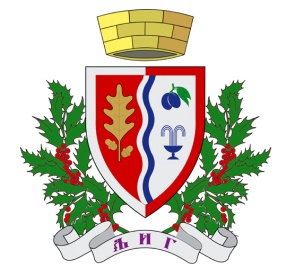 СЛУЖБЕНИ ГЛАСНИКОПШТИНЕ ЉИГ1.